De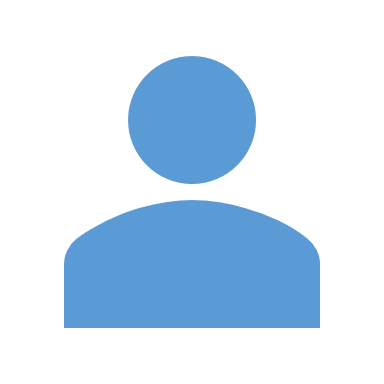 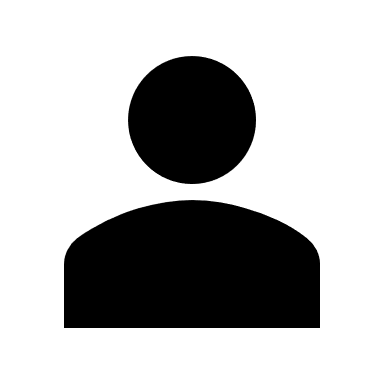 Persoonlijke gegevensGeboortedatum / -plaats01.01.1989 in LeuvenNationaliteitBelgTelefoon0660 45612879E-Mailj.janssens@domain.beAdresJanssensstraat 12000 AntwerpenKennis & vaardighedenTalenkennisNederlands (vloeiend)Engels (vloeiend -  schriftelijk/mondeling)Frans (goed – schriftelijk/mondeling)ComputervaardigheidPhotoshop (zeer goed)Microsoft Office (zeer goed)Interesses en hobby‘sEhrenamtliche Tätigkeitsinds 08/2010: voetbaltrainer bij voetbalclub Interesse‘sFilm, reizen en lezen.Professionele loopbaan
FunctieBedrijf te LeuvenBeschrijving / verantwoordelijkheidBeschrijving / verantwoordelijkheidBeschrijving / verantwoordelijkheid
FunctieBedrijf te LeuvenBeschrijving / verantwoordelijkheidBeschrijving / verantwoordelijkheidBeschrijving / verantwoordelijkheidOpleidingRichtingUniversiteitOnderwerp van eindwerkGraadOpleiding aan middelbare schoolBijkomende opleiding
TaalcursusAvondschool  Niveau 